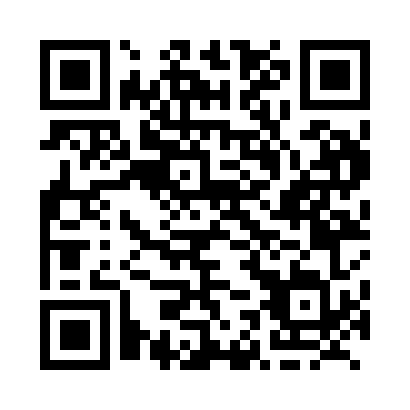 Prayer times for Aylwin, Quebec, CanadaWed 1 May 2024 - Fri 31 May 2024High Latitude Method: Angle Based RulePrayer Calculation Method: Islamic Society of North AmericaAsar Calculation Method: HanafiPrayer times provided by https://www.salahtimes.comDateDayFajrSunriseDhuhrAsrMaghribIsha1Wed4:135:501:016:038:139:502Thu4:115:491:016:038:149:523Fri4:095:471:016:048:159:544Sat4:075:461:016:058:179:565Sun4:055:441:016:068:189:586Mon4:035:431:016:068:199:597Tue4:015:411:016:078:2010:018Wed3:595:401:016:088:2210:039Thu3:575:391:016:098:2310:0510Fri3:555:371:006:098:2410:0711Sat3:535:361:006:108:2510:0912Sun3:515:351:006:118:2710:1113Mon3:495:341:006:128:2810:1214Tue3:485:321:006:128:2910:1415Wed3:465:311:006:138:3010:1616Thu3:445:301:006:148:3110:1817Fri3:425:291:016:148:3310:2018Sat3:405:281:016:158:3410:2219Sun3:395:271:016:168:3510:2320Mon3:375:261:016:168:3610:2521Tue3:355:251:016:178:3710:2722Wed3:345:241:016:188:3810:2923Thu3:325:231:016:188:3910:3024Fri3:315:221:016:198:4010:3225Sat3:295:211:016:208:4110:3426Sun3:285:211:016:208:4210:3527Mon3:275:201:016:218:4310:3728Tue3:255:191:016:218:4410:3929Wed3:245:181:026:228:4510:4030Thu3:235:181:026:228:4610:4231Fri3:215:171:026:238:4710:43